KILPAILUKUTSUTervetuloa Varkauden Urheiluratsastajat ry:n järjestämiin I-tason (=seura) kouluratsastuskilpailuihin sunnuntaina 22.3.15 alk. klo 9 Varkauden Ratsastuskeskukselle. Luokka 1	Helppo C:1 2000, avoin VUR:n jäsenilleLuokka 2	B-merkin kouluohjelma 2010, avoin VUR:n jäsenilleLuokka 3	A-merkin kouluohjelma 2006, avoin VUR:n jäsenilleErityismääräyksiä:Ilmoittautumiset viimeistään ma 16.3. tallin seinällä olevaan listaan tai tekstiviestillä Raija Paloranta p.040 542 4900. Peruutukset tehtävä ilmoittautumisajan sisällä samaan puhelinnumeroon.Ratsastajan on oltava Varkauden Urheiluratsastajat ry:n jäsen.Lähtömaksu 8 €/luokka, hevosen vuokra Varkauden Ratsastuskeskuksen hevosista 8 €/rata.Siisti asu, luokissa 2,3 kannukset pakolliset. Luokassa 1 raippa tai kannukset, ei molempia.Palkintoina ruusukkeet sekä voittajalle esinepalkinto.Kilpailuissa sallitaan max 3 starttia/hevonenKilpailuissa noudatetaan SRL:n sääntöjä soveltuvin osin.	Lähtölistat VUR:n nettisivuilla www.vur.fi lauantaina 21.3.2015 klo 12.Kilpailupaikalla on hyvä kanttiini.Pakkasraja kilpailuissa -18°C.Järjestäjä pidättää oikeuden muutoksiin.TERVETULOA KILPAILEMAAN!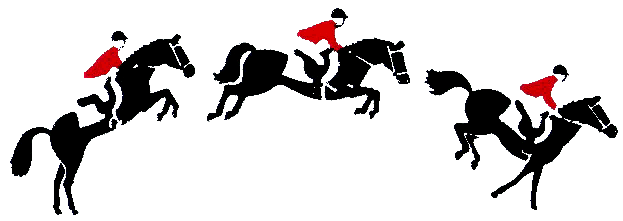 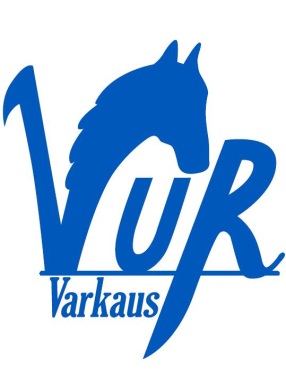 Varkauden Urheiluratsastajat ry		Varkauden Ratsastuskeskus